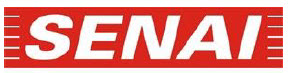 FORMULÁRIO PARA ENVIO DE AMOSTRAS PARA ANÁLISEConforme contrato SENAI/ASSOCOM nº 918/2022(*) IMPORTANTE: Atentar que: 1) a opção pelo Pacote Completo implica na realização de TODOS os Ensaios Individuais que fazem parte do pacote; 2) o preço do Pacote Completo é menor do que a soma dos preços dos Ensaios Individuais que o compõem..........................................................................................................................................................FORMULÁRIO PARA ENVIO DE AMOSTRAS PARA ANÁLISEConforme contrato SENAI/ASSOCOM nº 918/2022(*) IMPORTANTE: Atentar que: 1) a opção pelo Pacote Completo implica na realização de TODOS os Ensaios Individuais que fazem parte do pacote; 2) o preço do Pacote Completo é menor do que a soma dos preços dos Ensaios Individuais que o compõem.,Concessionária:Concessionária:Concessionária:CNPJ:CNPJ:CNPJ:Endereço:Endereço:Endereço:Responsável:Responsável:Responsável:Data da solicitação: Data da solicitação: Data da solicitação: Abrangência da Análise (*):         Pacote Completo                         Ensaio IndividualAbrangência da Análise (*):         Pacote Completo                         Ensaio IndividualAbrangência da Análise (*):         Pacote Completo                         Ensaio IndividualTipo de pacote de ensaio:      Tipo de pacote de ensaio:      Tipo de pacote de ensaio:        Arla 32   Óleo Lubrificante   Óleo Diesel  GasolinaTipo de Ensaio Individual (mencionar):Tipo de Ensaio Individual (mencionar):Tipo de Ensaio Individual (mencionar):Para o pacote de ensaio em Óleo Lubrificante, informa o fabricante e o tipo de óleo:Para o pacote de ensaio em Óleo Lubrificante, informa o fabricante e o tipo de óleo:Para o pacote de ensaio em Óleo Lubrificante, informa o fabricante e o tipo de óleo:Concessionária:Concessionária:Concessionária:CNPJ:CNPJ:CNPJ:Endereço:Endereço:Endereço:Responsável:Responsável:Responsável:Data da solicitação:Data da solicitação:Data da solicitação:Abrangência da Análise (*):         Pacote Completo                         Ensaio IndividualAbrangência da Análise (*):         Pacote Completo                         Ensaio IndividualAbrangência da Análise (*):         Pacote Completo                         Ensaio IndividualTipo de pacote de ensaio:      Tipo de pacote de ensaio:      Tipo de pacote de ensaio:        Arla 32   Óleo Lubrificante   Óleo Diesel  GasolinaTipo de ensaio individual (mencionar):Tipo de ensaio individual (mencionar):Tipo de ensaio individual (mencionar):Para o pacote de ensaio em Óleo Lubrificante, informa o fabricante e o tipo de óleo:Para o pacote de ensaio em Óleo Lubrificante, informa o fabricante e o tipo de óleo:Para o pacote de ensaio em Óleo Lubrificante, informa o fabricante e o tipo de óleo: